MODELLO DI SCHEDA ATTIVITÀ CON PRANZO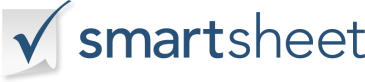 IMPIEGATOIMPIEGATOSOCIETÀSOCIETÀSOCIETÀNOMENOMENUMERO IDINDIRIZZOINDIRIZZOINDIRIZZOINDIRIZZOINDIRIZZOINDIRIZZOINDIRIZZODIPARTIMENTOTELEFONOSUPERVISOREPERIODO DI PAGAMENTO CHE INIZIAPERIODO DI PAGAMENTO CHE INIZIAPRIMA SETTIMANAPRIMA SETTIMANAPRIMA SETTIMANAPRIMA SETTIMANAPRIMA SETTIMANAPRIMA SETTIMANAPRIMA SETTIMANAPRIMA SETTIMANAPRIMA SETTIMANAPRIMA SETTIMANAPRIMA SETTIMANADATTEROGIORNO DELLA SETTIMANAOROLOGIO ININIZIA LA PAUSA 1PAUSA 1 FINISCEINIZIA IL PRANZOIL PRANZO FINISCEINIZIA LA PAUSA 2BREAK 2 TERMINAOROLOGIO IN USCITAORARI GIORNALIERITOTALE SETTIMANALETOTALE SETTIMANALESECONDA SETTIMANASECONDA SETTIMANASECONDA SETTIMANASECONDA SETTIMANASECONDA SETTIMANASECONDA SETTIMANASECONDA SETTIMANASECONDA SETTIMANASECONDA SETTIMANASECONDA SETTIMANASECONDA SETTIMANADATTEROGIORNO DELLA SETTIMANAOROLOGIO ININIZIA LA PAUSA 1PAUSA 1 FINISCEINIZIA IL PRANZOIL PRANZO FINISCEINIZIA LA PAUSA 2BREAK 2 TERMINAOROLOGIO IN USCITAORARI GIORNALIERITOTALE SETTIMANALETOTALE SETTIMANALEORE TOTALIORE TOTALIPAGA TARIFFAPAGA TARIFFARETRIBUZIONE TOTALERETRIBUZIONE TOTALEREGOLAREREGOLAREREGOLARELAVORO STRAORDINARIOLAVORO STRAORDINARIOLAVORO STRAORDINARIODATA DI PAGAMENTODATA DI PAGAMENTORETRIBUZIONE LORDARETRIBUZIONE LORDA